I.M.  LICEI “TOMMASO CAMPANELLA”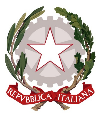 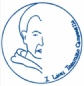 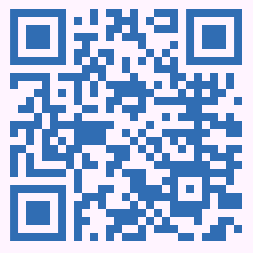 SCUOLA CAPOFILA DI AMBITO 2 REGIONE CALABRIA PROVINCIA DI COSENZALICEI: SCIENTIFICO-CLASSICO-LINGUISTICO-SCIENZE UMANE–SCIENZE APPLICATE- ECONOMICO SOCIALE– MUSICALE- COREUTICOVia Annunziata, 4 – 87021 Belvedere Marittimo (CS) – C.F. 82001110780 – C.U. Fatturazione elettronica: UFYZMOWeb: www.liceibelvedere.edu.it – www.liceibelvedere.gov.it – www.liceobelvedere.gov.it Tel/fax: 0985 82409 – e-mail:cspm070003@istruzione.it  – pec:cspm070003@pec.istruzione.itAllegato      SCHEDA DI PROGRAMMAZIONE SCHEDA DI PROGRAMMAZIONE DELL’ATTIVITA’ INDIVIDUALE IN MODALITA’ DI LAVORO AGILECOGNOME ____________________________________________NOME   _______________________________________________Profilo professionale:Periodo del progetto………………………………………………………………………………………………………………………………..Obiettivi (specificare i contenuti)………………………………………………………………………………………………………………………………..………………………………………………………………………………………………………………………………..Risultati attesi al termine del periodo di riferimento ………………………………………………………………………………………………………………………………..………………………………………………………………………………………………………………………………..Indicatore di risultato………………………………………………………………………………………………………………………………..Target (definire il livello di risultato atteso)………………………………………………………………………………………………………………………………..Data e firma